基本信息基本信息 更新时间：2024-04-17 11:43  更新时间：2024-04-17 11:43  更新时间：2024-04-17 11:43  更新时间：2024-04-17 11:43 姓    名姓    名牧通用户2919牧通用户2919年    龄24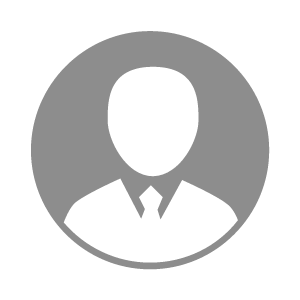 电    话电    话下载后可见下载后可见毕业院校玉溪农业职业技术学院邮    箱邮    箱下载后可见下载后可见学    历大专住    址住    址云南昭通云南昭通期望月薪5000-10000求职意向求职意向养猪技术员养猪技术员养猪技术员养猪技术员期望地区期望地区云南省|重庆市云南省|重庆市云南省|重庆市云南省|重庆市教育经历教育经历就读学校：玉溪农业职业技术学院 就读学校：玉溪农业职业技术学院 就读学校：玉溪农业职业技术学院 就读学校：玉溪农业职业技术学院 就读学校：玉溪农业职业技术学院 就读学校：玉溪农业职业技术学院 就读学校：玉溪农业职业技术学院 工作经历工作经历工作单位：东方希望集团 工作单位：东方希望集团 工作单位：东方希望集团 工作单位：东方希望集团 工作单位：东方希望集团 工作单位：东方希望集团 工作单位：东方希望集团 自我评价自我评价工作认真负责、积极主动勇于迎接新挑战，有一定的组织能力、执行力和团体协作精神，能快速适应各种环境并融入其中。工作认真负责、积极主动勇于迎接新挑战，有一定的组织能力、执行力和团体协作精神，能快速适应各种环境并融入其中。工作认真负责、积极主动勇于迎接新挑战，有一定的组织能力、执行力和团体协作精神，能快速适应各种环境并融入其中。工作认真负责、积极主动勇于迎接新挑战，有一定的组织能力、执行力和团体协作精神，能快速适应各种环境并融入其中。工作认真负责、积极主动勇于迎接新挑战，有一定的组织能力、执行力和团体协作精神，能快速适应各种环境并融入其中。工作认真负责、积极主动勇于迎接新挑战，有一定的组织能力、执行力和团体协作精神，能快速适应各种环境并融入其中。工作认真负责、积极主动勇于迎接新挑战，有一定的组织能力、执行力和团体协作精神，能快速适应各种环境并融入其中。其他特长其他特长